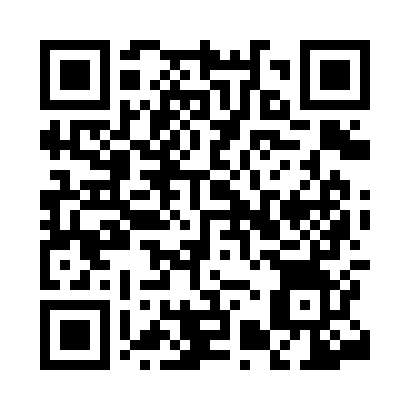 Prayer times for Zocchio, ItalyMon 1 Jul 2024 - Wed 31 Jul 2024High Latitude Method: Angle Based RulePrayer Calculation Method: Muslim World LeagueAsar Calculation Method: HanafiPrayer times provided by https://www.salahtimes.comDateDayFajrSunriseDhuhrAsrMaghribIsha1Mon3:005:301:206:439:0911:312Tue3:005:301:206:439:0911:313Wed3:005:311:206:439:0911:314Thu3:015:321:206:439:0811:305Fri3:015:321:206:439:0811:296Sat3:015:331:206:439:0811:287Sun3:025:341:216:439:0711:278Mon3:025:351:216:439:0711:269Tue3:045:351:216:429:0611:2410Wed3:065:361:216:429:0611:2311Thu3:075:371:216:429:0511:2212Fri3:095:381:216:429:0411:2013Sat3:115:391:216:419:0411:1914Sun3:135:401:226:419:0311:1715Mon3:155:411:226:419:0211:1616Tue3:175:421:226:409:0111:1417Wed3:195:431:226:409:0111:1218Thu3:215:441:226:399:0011:1119Fri3:235:451:226:398:5911:0920Sat3:255:461:226:388:5811:0721Sun3:275:471:226:388:5711:0522Mon3:295:481:226:378:5611:0323Tue3:315:491:226:378:5511:0224Wed3:335:501:226:368:5411:0025Thu3:355:511:226:358:5310:5826Fri3:385:521:226:358:5210:5627Sat3:405:531:226:348:5010:5428Sun3:425:541:226:338:4910:5229Mon3:445:561:226:338:4810:5030Tue3:465:571:226:328:4710:4731Wed3:485:581:226:318:4510:45